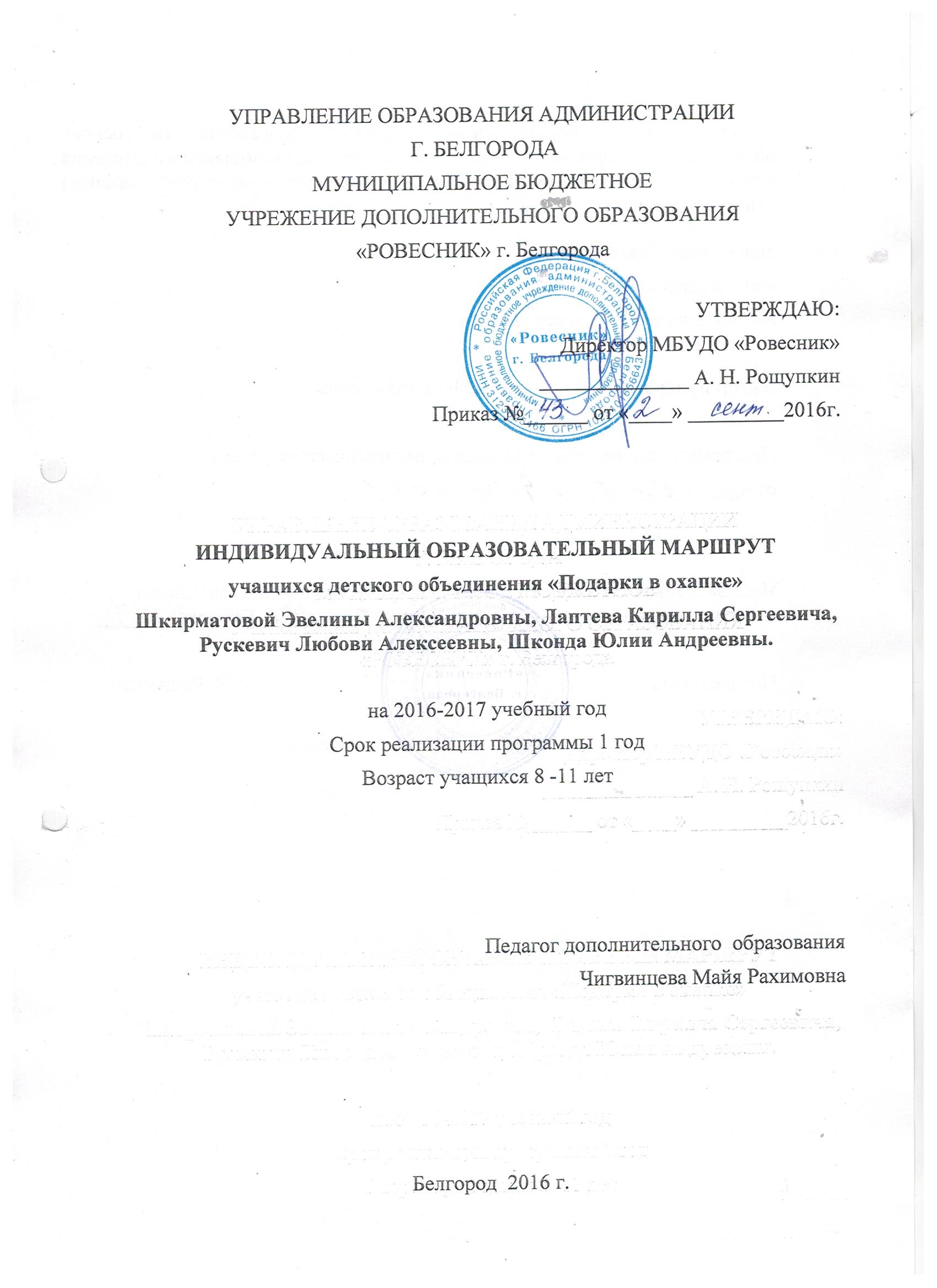 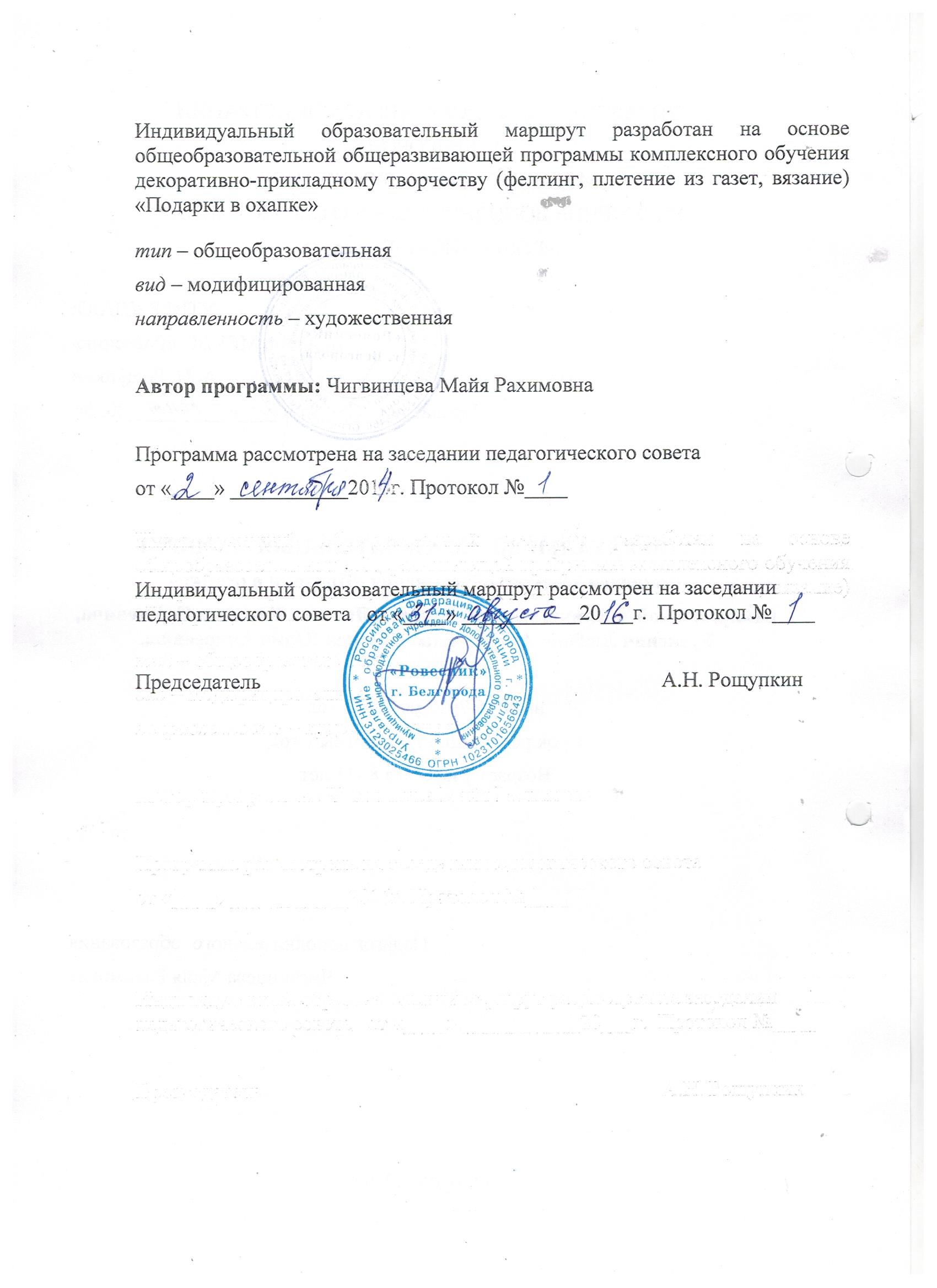 ПОЯСНИТЕЛЬНАЯ ЗАПИСКА.Общение учащихся с произведениями народного искусства, их участие в процессе изготовления красивых, полезных и нужных в жизни вещей, очень важны для общего художественного развития учащихся, для воспитания у них здорового нравственного начала, любви и уважения к труду.В новых социально-экономических условиях нашего общества остро и актуально встал вопрос о приоритетном значении обучения и воспитания детей с ограниченными возможностями здоровья, их социализации и развитии. Об этом свидетельствует ряд нормативных документов министерства образования Российской Федерации.Законодательное закрепление вопросов, связанных с обеспечением надлежащих условий для обучения и воспитания детей с отклонениями в развитии, нашло отражение в Конституции РФ и Законе РФ «Об образовании».Закон «Об образовании» утверждает государственные гарантии на получение образования лицам с отклонениями в развитии и гарантирует им:- воспитание и обучение;- социальную адаптацию и интеграцию в общество.Индивидуальный образовательный маршрут для учащихся с ограниченными возможностями здоровья  Шкирматовой Эвелины Александровны, Лаптева Кирилла Сергеевича, Рускевич Любови Алексеевны (VII вид), Шконда Юлии Андреевны (наблюдается у невролога) разработан на основе дополнительной общеобразовательной (общеразвивающей) программы комплексного обучения декоративно-прикладному творчеству (фелтинг, плетение из газет, вязание, лепка) «Подарки в охапке» с учетом учебных стандартов и требований следующих нормативно-правовых документов:- Федерального Закона Российской Федерации от 29.12.2012 № 273-ФЗ «Об образовании»;- Концепция развития дополнительного образования детей (Распоряжение Правительства РФ от 4 сентября 2014г. № 1726-р).-Постановление Главного государственного санитарного врача РФ от 04.07.2014г. № 41 «Об утверждении СанПиН 2.4.4.3172-14 «Санитарно-эпидемиологические требования к устройству, содержанию и организации режима работы образовательных организаций дополнительного образования детей);-Письмо Минобрнауки России от 11.12.2006г. № 06-1844 «О примерных требованиях к программам дополнительного образования детей».- Письмо Министерства образования и науки РФ от 18.11.2015г. № 09-3242 «О направлениях методических рекомендаций по проектированию дополнительных общеразвивающих программ».- Приказ Министерства образования и науки Российской Федерации (Минобрнауки России) от 29 августа 2013г. № 1008 г. Москва «Об утверждении Порядка организации и осуществления образовательной деятельности по дополнительным общеобразовательным программам».В настоящее время одним из направлений педагогики является развитие творческой личности. Данная программа раскрывает творческие способности учащихся с ограниченными возможностями здоровья. Занятие по данной программе развивает художественный вкус, фантазию, трудолюбие. Сам процесс рукоделия способен доставить огромную радость.Все виды рукоделия, представленные в программе развивают способность работать руками под управлением сознания, совершенствуется мелкая моторика рук, точные движения пальцев, развивается глазомер. А это необходимо для учащихся с ограниченными возможностями здоровья.При знакомстве с произведениями декоративно-прикладного искусства важно знакомить учащихся с самобытным творчеством и прикладным искусством наших коренных национальностей, какими являются валяние, вязание,  плетение и лепка. Воспитание любви к Родине одна из главных задач нравственного и патриотического воспитания. У учащихся проявляется интерес, а это зарождающееся чувство любви к родному краю, его истории, природе, труду людей. И от нас зависит, будут ли наши дети любить свой край, понимать его, тянуться к нему, поддерживать, уважать и развивать традиции.Разнообразие творческих занятий помогает поддерживать у учащихся с ограниченными возможностями здоровья высокий уровень интереса к рукоделию. Тем самым индивидуальный образовательный маршрут не только дает основательную базу по искусствам плетения, валяния, вязания и лепки, своего рода «школу» по декоративно-прикладной деятельности, но и создаёт для обучающихся перспективу их творческого роста, личностного развития. Красота произведений древнего традиционного искусства воплощает в себе многовековой опыт художественного вкуса и жизненной мудрости человеческого труда. Поэтому народное искусство, художественные ремесла играют важную роль в разностороннем развитии детей. Направленность индивидуального образовательного маршрута - художественная.Новизна программы.Новизна данного ИОМа сочетает опору на культурную традицию и инновационную направленность. Использование новых технологий, тесное переплетение в содержании элементов народного прикладного искусства с новейшими тенденциями современного дизайна. Знакомит с новыми материалами, которые упрощают технологию изготовления изделий и выигрывают в декоративности (использование газет в плетении, полиэтиленовых мешков в вязании, современных тканей и пряжи в валянии и использование солёного теста в лепке). Развивает способность работать руками под управлением сознания, совершенствуется мелкая моторика рук, точные движения пальцев, развивается глазомер. А это необходимо для учащихся с ограниченными возможностями здоровья, программа адаптирована для обучения детей с ограниченными возможностями здоровья. Разнообразие творческой деятельности помогает детям с ограниченными возможностями здоровья в творческой самореализации и является одним из этапов социализации детей.Актуальность:Актуальность данного индивидуального маршрута определяет стратегия образовательной политики сформулированная в Федеральном законе РФ «Об Образовании Российской Федерации», где указано, что в целях реализации права каждого человека на образование федеральными государственными органами, органами государственной власти субъектов Российской Федерации и органами местного самоуправления создаются необходимые условия для получения без дискриминации качественного образования лицами с ограниченными возможностями здоровья и социальной адаптации, оказания ранней помощи на основе специальных педагогических подходов и наиболее подходящих для этих лиц языков, методов, форм и способов общения и условия, в максимальной степени способствующие получению образования определенного уровня и определенной направленности, а также социальному развитию этих лиц, в том числе посредством организации инклюзивного образования лиц с ограниченными возможностями здоровья.Вовлечение детей с ограниченными возможностями здоровья в художественную творческую деятельность эффективно позволяет решать проблемы укрепления их физического и психического здоровья, преодоление комплекса неполноценности, улучшения психоэмоционального состояния и развития. Для решения проблемы адаптации детей с ограниченными возможностями здоровья в социуме, их личностного развития необходимо создать условия, в которых каждый ребенок, независимо от уровня интеллекта и физического состояния, мог бы развивать способности, данные ему от природы. Кроме того индивидуальный образовательный маршрут направлен на практическое применение полученных знаний и умений. Выполненные работы могут быть использованы как подарки для родных и друзей, для организации выставок, оформления кабинета. Приобретая не только знания, умения, навыки, не только осваивая определенные нормы поведения, но и получает частицу того социального опыта, который в будущем позволит стать ему равноправным членом общества.Педагогическая целесообразность.ИОМ дает возможность создания ситуации успеха для детей с ограниченными возможностями здоровья. Предвидя возможные трудности при выполнении задания, оказывается индивидуальная помощь, с целью обеспечения продвижения в процессе обучения, повышения самостоятельности детей. Помогает развивать объемно-пространственное мышление, реализовать способности и желания учащегося. Получать базовые знания о цвете, материале, рисунке, видах и техниках плетения, вязания, лепки и валяния. Основными принципами обучения являются: наглядность, систематичность, последовательность, доступность, принцип соответствия возрастным и индивидуальным особенностям учащейся. Последовательность изучения тем перетекает от простого к сложному, формируя новые практические умения и навыки. Цель: расширение знаний и приобретение практических навыков в области декоративно-прикладного творчества, развитие художественных способностей детей с ограниченными возможностями здоровья.Задачи:Обучающие:Обучить практическим навыкам работы в различных техниках рукоделия.Формировать интерес к декоративно-прикладному творчеству.Развивать художественный вкус и ориентироваться в качестве изделий.Коррекционно-развивающие:Корригировать и развивать сенсорную деятельность и мелкую моторику (формирование ручной умелости, развитие ритмичности, плавности движений, соразмерности движений) при работе над изделиями из шерсти, пряжи, соленого теста.Коррекция и развитие тактильного восприятия через лепку, и раскрашивание изделий.Формировать у учащихся навыки самостоятельной работы и самоконтроля.Расширять активный словарь.Тренировать образную память.Развивать мыслительную и творческую деятельность.Развивающие:Способствовать воспитанию творческой активности.Способствовать формированию всесторонней развитой личности.Воспитательные:Способствовать воспитанию творческой активности.Формировать чувство самоконтроля.Отличительные особенности.Отличительной особенностью ИОМа является то, что в ходе его реализации на отдельных занятиях используются элементы арт-терапии, которые позволяют выразить свой внутренний мир через творчество, способствуют изменению эмоционального состояния. Техника лепки из соленого теста – это один из видов арт-терапии, Арт-терапия (лат. ars — искусство, греч. therapeia — лечение) представляет собой методику лечения при помощи художественного творчества. Очень важно отметить, что данная методика не имеет противопоказаний и ограничений. Арт-терапия способствует личностному росту, развитию психических процессов (памяти, воображения, ощущений и восприятия и др.) формированию благоприятных взаимоотношений между педагогом и учащейся.На занятиях происходит совершенствование навыков рукоделия, а также коррекция восприятия, внимания, мышления, моторики и координации движений, умения согласовывать движения различных частей тела. В процессе обучения учащаяся научится самостоятельно изготавливать простые подарки, сувениры для себя, родных, близких, друзей. Поделки, изготовленные своими руками, позволяют проявить индивидуальность, развить фантазию, художественный вкус, пространственное мышление.Возраст учащихся, участвующих в реализации данной программы.Шкирматова  Эвелина Александровна,  29.05.2006 года рождения, (10 лет);Лаптев Кирилл Сергеевич 05.07.2006 года рождения, (10 лет);Рускевич Любовь Алексеевна 06. 04.2005 года рождения, (11 лет);Шконда Юлия Андреевна15.08.2008 года рождения, (8 лет);Срок реализации.Срок обучения по индивидуальному образовательному маршруту– 1 год (36 часов). Состоит из четырёх модулей: «Бумажная фантазия», «Оживший войлок», «Поливязки» и «Тестопластика». Выбор данных направлений обусловлен следующими критериями: сравнительно маленькие затраты на материалы, возможность освоения дисциплин за сравнительно небольшой  период.Формы, виды и методы обучения.Для реализации программы используется очная форма обучения, особенности организации образовательного процесса – традиционная форма. (Закон № 273 – ФЗ, гл.2, ст.17, п.2). При обучения по индивидуальному образовательному маршруту для учащихся с ограниченными возможностями здоровья применяются следующие типы занятий:- Занятие сообщения (изучения) новых знаний.- Занятие закрепления и развития знаний, умений, навыков.- Занятие формирования умений и навыков.- Занятие повторение.- Занятие применения знаний, умений, навыков.- Занятие обобщения и систематизации знаний, умений.- Комбинированное занятие.- Контрольное занятие.Основные формы и методы организации учебного процесса.  Каждое занятие специфично по своей конкретной цели, по логике и по своей структуре. Основные функции методов обучения состоят в том, чтобы обеспечить взаимосвязанную деятельность педагога и учащегося по обеспечению усвоения учебного содержания в соответствии с задачей; способствовать воспитанию и развитию учащейся, активизировать учебно-познавательную деятельность. Исходя из этого, при выборе определенных методов обучения учитывается особенность учащихся с ограниченными возможностями здоровья. Каждое занятие является формой реализации всех функций процесса обучения, организует мотивированную учебно-познавательную деятельность каждого ребенка, качества знаний формируется в системе, создания условий для усвоения учебного материала с учетом темпа и дозы индивидуально. Основной формой обучения является практическая работа. Она позволяет освоить основные приемы и навыки рукоделия, ориентирует на конечный результат. Практика, это своего рода тренинг, закрепление пройденного материала. Лекции в данной программе проводятся параллельно с практикой. Необходимо тут же дать попробовать это сделать, соответственно возникает интерес, это под силу, материал усваивается с интересом и хочется узнать и попробовать больше. Программой предусмотрены задания индивидуального выполнения. Режим занятийИОМ реализуется в течение одного учебного года и рассчитан на 36 часов учебного времени. Режим занятий по программе – 1 раз в неделю по 1 академическому часу.Принципы построение программы:Принцип индивидуализации – учитываются интересы, потребности, возможности, особенности психофизического развития детей.Принцип практико-ориентированности – обеспечивает направленность работы на решение коррекционных задач.Принцип стимулирования – поощрение, стимулирование, публичное признание достижений детей.Принцип согласованности – совместное решение задач в группе, в коллективе.Принцип самоопределения – осознание своих возможностей в достижении ситуации успеха в деле.Для учащихся с ОВЗ характерны проблемы с запоминанием, невнимательностью, поэтому занятия строятся таким образом, чтобы восполнить пробелы развития учащегося, активизировать внимание, память, мышление, вспомнить материал предыдущего занятия. Сначала хорошо изучить теоретический материал, а затем переходить к практическим заданиям. Занятия по индивидуальному образовательному маршруту являются своего рода коррекцией.Обучение включает теоретический и практический материал. Теоретическая часть включает пояснения руководителя с показом дидактического материала и приёмов работы. В практической части осваиваются приемы лепки, вырезание деталей и их соединения, затем выполнение индивидуальных работ. Свободная форма обучения способствует меньшей утомляемости, воспитывает самоконтроль, готовит к практической трудовой деятельности.Ожидаемые результаты и способы их проверки:Планируемые результаты освоения программы:Рост адаптационных возможностей детей с ограниченными возможностями здоровья в социуме.Рост личностного развития через самовыражение художественно-творческой деятельности.Активизация интереса к рукоделию.Приобретение новых знаний по технологии, методам и приемам рукоделия.Улучшение мелкой моторики рук.Адекватное оценивание своих возможностей, готовность к самовыражению.В результате обучения по данному ИОМу учащиеся должны:Плетение-знать:-  историю развития лозоплетения, бумажного плетения;-  виды плетения;-  основы технологического процесса;-  требования ТБ и правила личной гигиены при работе с бумагой;уметь:изготавливать шаблоны;самостоятельно изготавливать изделияВаляние-знать:-технику безопасности при валянии;- об особенностях работы иглами для валяния;- классификацию и свойства шерсти;-основ цветовой грамоты; - законов и правил работы над композицией; - об особенностях работы над объемным изделием в технике сухого валяния; - об особенностях работы над изделием в технике мокрого валяния; уметь: - сохранять правильное положение корпуса и рук при работе с иглой для валяния; - определять формы, пропорции, движения, статики и динамики для трехмерного изображения объемных предметов, конструктивного строения и цветового решения; - соблюдать последовательность выполнения работы; - передавать объемную форму конструктивно - анатомического строения животных, людей; - исполнять приемы валяния.Вязание-знать:-    технику безопасности при работе крючком;-   основные приемы вязания крючком;-    условные обозначения;-   основы  цветоведения;-   основы материаловедения - классификацию и свойства волокон.уметь: -   свободно пользоваться схемами по вязанию;-  гармонично сочетать цвета при выполнении поделок;-  различать нитки из натуральных и химических волокон, шерстяных, х/б;-  выполнять изделия;Лепка-знать:- свойства соленого теста-  технологическую последовательность выполнения работы- основные приемы лепки и декорирования изделий -  основу композиции.уметь: - переводить шаблоны на тесто;- изготавливать и оформлять поделки;- осуществлять декоративную работу при изготовлении изделия;- обрабатывать, склеивать детали, заглаживать неровности, выполнять деталировку.Критерии оценивания результативности освоения содержания образовательной программыТеоретическая подготовкаОсвоенность образовательной программыНизкий уровень (учащийся овладел менее чем половиной объёма знаний, предусмотренных программой)Средний уровень (объем усвоенных знаний составляет более половины)Высокий уровень (учащийся освоил практически весь объем знаний, предусмотренных программой)Наблюдение, тестирование, анкетирование, самостоятельная работа2.Владение специальной терминологиейНизкий уровень (учащийся, как правило, избегает употреблять специальные термины)Средний уровень (учащийся сочетает специальную терминологию с бытовой)Высокий уровень (специальные термины употребляют осознанно и в полном соответствии с их содержанием)Практическая подготовка1.Сформированность учебных умений и навыков, предусмотренных программойНизкий уровень (учащийся овладел менее чем половиной предусмотренных умений и навыков)Средний уровень (объем усвоенных умений и навыков составляет более половины)Высокий уровень (учащийся освоил практически всеми умениями и навыками, предусмотренными программой)Самостоятельная работа2.Умение пользоваться источниками информацииНизкий уровень (учащийся испытывает серьёзные затруднения при работе с литературой и с компьютерными источниками информации, нуждается в постоянной помощи и контроле педагога)Средний уровень (работает с литературой и компьютерными источниками информации с помощью педагога)Высокий уровень (работает с литературой и компьютерными источниками информации самостоятельно, не испытывая особых затруднений)КреативностьУровень развития творческих способностейНизкий уровень (учащийся в состоянии выполнять лишь простейшие практические задания)Средний уровень (выполняет в основном задания на основе образца)Высокий уровень (выполняет творческие задания с элементами творчества)Данный ИОМ способствует формированию предметных компетенций. В нашем случае примером предметных компетенций может быть освоение учащимися опыта специфической для данного предмета деятельности. В данном индивидуальном образовательном маршруте при отборе ключевых и предметных компетенций опора производилась на содержание деятельности. Они реализуются через формирование универсальных учебных действий (УУД): личностных, регулятивных, познавательных, коммуникативных. Формирование универсальных учебных действий происходит посредством применения деятельностного подхода как ведущей технологии. Главным является то, что усвоение программы идет через обогащение собственного опыта ребенка, его самостоятельную практическую деятельность. Кроме того используются здоровьесберегающие, информационные, игровые технологии. Реализация ключевых и предметных компетенций отражается в личностных (в уровне сформированности ценностной ориентации воспитанников, отражающей их индивидуально-личностные позиции, мотивы образовательной деятельности, социальные чувства, личностные качества), метапредметных (в универсальных учебных действиях, освоенных при изучении нескольких предметов, метапредметных понятиях) и предметных (в освоенном обучающимися в ходе обучения, опыте специфической для данного предмета деятельности по получению нового знания, его преобразовании и применении, а также в системе основополагающих элементов научного знания, лежащей в основе современной научной картины мира) результатах обучения. По окончанию обучения должны быть сформированы компетенции:2.2. Формы подведения итогов реализации программы:Результаты по данной программе отслеживаются по следующим видам результатов:Входящая диагностика:Диагностику проходят в начале учебного года.Текущий контроль:Текущий контроль выполняет диагностическую функцию. Целью текущего контроля является определение уровня и оценки степени освоения учащимися темы программы в целом. Текущий контроль осуществляется педагогом в конце каждой темы программы в форме совместного анализа полученного, при этом учитывается продвижение учащихся относительно самих себя, без сравнения с другими обучающимися.Промежуточный контроль:Формы аттестации:собеседование,тестирование, итоговые занятия, практические работы, выставки, просмотр выставочных работ: учащийся вместе с педагогом готовит выставку своих работ, а потом представляет их: рассказывает, в какой технике выполнен та или работа, каковы его композиционные особенности, цветовая гамма и т.п. теоретические аспекты;участие в конкурсах, защита творческих работ и проектов. Приложение 1.Формы аттестации подобраны так, чтобы учащийся видел свой "рост", ему было очевидно, что он продвинулся в своем развитии. По крайней мере, применение этих средств покажет продвижения ребенка в границах этой программы, поможет ему увидеть ступени собственного развития и стимулировать  это развитие, не ущемляя достоинства личности ребенка. В качестве примера можно привести выставку работ учащегося, когда присутствуют все его работы, выполненные в течение года: ребенок сразу видит рост своего мастерства. УЧЕБНЫЙ ПЛАНКалендарно-тематический план1 год обучения2016 -2017  год  Содержание программыРаздел 1. Введение в образовательную программу (2 часа)Теория: Презентация кружка. Знакомство с программой обучения, обсуждение плана работы на год. ТБ Тип: Занятие сообщения и изучения новых знаний. Форма: занятие - «Путешествие в предмет»,  занятие - игра, занятие-инструктаж.Практика: Игры на знакомство «Расскажи обо мне», «Давай познакомимся», «Моё любимое дело».Изучение инструкций по безопасности труда, санитарии и гигиены.1.2 Осенний букет.Теория: Технология  изготовления цветов из осенних листьев.Цвет. Цветовой круг. Основы композиции: правила и закономерности, пропорция.Практика: Изготовление букета из осенних листьев.Тип: Занятие сообщения и изучения новых знаний. Форма: занятие – прогулка, практическое занятие. Раздел 2. Тестопластика (5 час.)2.1  Кисть виноградаТеория: Способы приготовления теста. Инструменты нужные для работы с тестом Два способа сушки изделия. Сушка на открытом воздухе.Практика: Приготовление теста. Изготовление кисти виноградаТип: Занятие формирования умений и навыков.Форма: Практическое занятие по отработке определенного умения.2.2  Способы окрашиванияТеория: Виды красок: гуашь, акварель, темпера. Варианты окрашивания изделия.Практика: Раскраска кисти винограда.Тип: Занятие формирования умений и навыков.Форма: Практическое занятие по отработке определенного умения. 2.3 АнгелПрактика: Изготовление ангела.Тип: Занятие формирования умений и навыков.Форма: Практическое занятие по отработке определенного умения.2.4 СлоникПрактика: Изготовление слоникаТип: Занятие формирования умений и навыков.Форма: Практическое занятие по отработке определенного умения.2.5 Окрашивание слоника.Практика: Окрашивание слоника. Тип: Занятие формирования умений и навыков.Форма: Практическое занятие по отработке определенного умения.Раздел 3. Плетение из бумажной лозы 10 ч.3.1 Бумажная лозаТеория: История возникновения плетения. Что такое бумажная лоза, как и из чего её готовить, какие виды бумаги подходят, какие инструменты понадобятся.Практика: Освоение техники кручения трубочек. Заготовка бумажной лозы.Тип: Занятие сообщения новых знаний.Форма: Практическое занятие по отработке определенного умения.3.2  Рамка для фото.Теория: Технология плетения рамки с применением узора «зубатка».Практика: Освоение узора «зубатка». Плетение рамки для фото.Тип: Занятие формирования умений и навыков.Форма: Практическое занятие по отработке определенного умения.3.3 Приёмы и способы окраски изделий.Теория: Приёмы и способы окраски газетных трубочек и готовых изделий. Виды красителей; Использование технологии декупаж в плетённых изделиях.Практика: Покраска изделия. Применение декупажа.Тип: Занятие формирования умений и навыков.Форма: Практическое занятие по отработке определенного умения.3.4  Плетение оленяТеория: Технология плоского плетения.Практика: Освоение техники плоского плетения. Плетение оленя.Тип: Занятие формирования умений и навыков.Форма: Практическое занятие3.5 Игольница.Теория: Технология сочетания плетённых изделий с тканью.Практика: Изготовление игольницы.Тип: Занятие закрепления и развития знаний, умений, навыков.Форма: Практическое занятие.3.6 КорзинкаПрактика: Заготовка бумажной лозы, изготовление дна корзины.Тип: Занятие закрепления и развития знаний, умений, навыков.Форма: Практическое занятие3.7 КорзинкаТеория: Ситцевый (ткацкий) вид плетения.Практика: Освоение техники ситцевого (ткацкого) вида плетения. Поднятие борта и закрепление концов.Тип: Занятие закрепления и развития знаний, умений, навыков.Форма: Практическое занятие.3.8 КорзинкаПрактика: Окраска. Декупаж.Тип: Занятие закрепления и развития знаний, умений, навыков.Форма: Практическое занятие.3.9. ЛисёнокТеория: Технология применения нескольких способов плетения: верёвочкой, ситцевого и зубатки.Практика: Изготовление лисёнка.Тип: Занятие закрепления и развития знаний, умений, навыков.Форма: Практическое занятие по отработке определенного умения.3.10. ЛисёнокТеория: Технология применения нескольких способов плетения: верёвочкой, ситцевого и зубатки.Практика: Изготовление лисёнка.Тип: Занятие закрепления и развития знаний, умений, навыков.Форма: Практическое занятие по отработке определенного умения.Раздел 4. Вязание (9 час.)4.1 ВязаниеТеория: Способы нарезки «пряжи» из полиэтиленовых пакетов. Практика: Изготовление «пряжи». Выбор крючка.Тип: занятие получения новых знаний, умений, навыков. Форма: Практическое занятие по отработке определенного умения.4.2 Основные приемы вязания крючком.Теория: Положение крючка в руке; начальная петля; воздушная петля; Цепочка из воздушных петель; основные петли. Условные обозначения, применяемые при вязании крючком.Практика: Отработка приемов работы крючком (подбор крючка,  набор петель начального ряда вязание полустолбиком, столбиком без накида, столбиками с 1 накидом).Тип: Занятие изучения и первичного закрепления знаний.Форма: Практическое занятие по отработке определенного умения.4.3. Вязание  цветов.Теория: Технология выполнения различных петель.Практика: Вязание цветов по схеме.Тип: Занятие закрепления и развития знаний, умений, навыков.Форма: Практическое занятие по отработке определенного умения.4.4. Вязание  цветов.Теория: Технология выполнения различных петель.Практика: Вязание цветов по схеме.Тип: Занятие закрепления и развития знаний, умений, навыков.Форма: Практическое занятие по отработке определенного умения.4.5.Создание композиции «Страна цветов».Теория: Использование  ткани, кружева, ниток и бусин в сочетании с вязанными изделиями. Способы крепления.Практика: Создание композиции. Освоение способов крепления.Тип: Занятие закрепления и развития знаний, умений, навыков.Форма: Практическое занятие по отработке определенного умения.4.6.  Вязание коврикаТеория: Технология выполнения коврика.Практика: Вязание коврика  по схеме.Тип:  Занятие закрепления и развития знаний, умений, навыков.Форма: Практическое занятие по отработке определенного умения.4.7.  Вязание коврикаТеория: Технология выполнения коврика.Практика: Вязание коврика  по схеме.Тип:  Занятие закрепления и развития знаний, умений, навыков.Форма: Практическое занятие по отработке определенного умения.4.8.  Вязание коврикаТеория: Технология выполнения коврика.Практика: Вязание коврика  по схеме.Тип:  Занятие закрепления и развития знаний, умений, навыков.Форма: Практическое занятие по отработке определенного умения.4.9. Итоговое занятиеТеория: Итоговый контроль, итоговая выставка.Практика: Оформление и отбор выполненных работ. Приглашение родителей. Выставка работ. Подведение итогов.Тип:  Контрольное занятие. Занятие обобщения и систематизации знаний и умений.  Форма: занятие – зачёт, выставка;Раздел 5. Валяние  10 ч.5.1  Валяние. ТБТеория: Презентация учебного модуля по валянию.  История возникновения валяния. Инструктаж по технике безопасности и санитарно-гигиеническим требованиям. Оборудование рабочего места. Практика: Организация рабочего места.Знакомство с инструментами, материалами. Тип: Занятие сообщения и изучения новых знаний.Форма: занятие – презентация, викторина, диагностическое занятие.5.2 Подвеска -  сердечко.Теория: Инструменты и материалы. Виды шерсти. Техника и приёмы сухого плоского валяния.Практика: Определение вида шерсти из предложенных образцов.Освоение техники сухого плоского валяния. Изготовление подвески «Сердечко».Тип: Занятие сообщения и изучения новых знаний.Форма: занятие – презентация, викторина, диагностическое занятие.5.3  Брошь – рябинаТеория: Техника, приёмы сухого и мокрого валяния.Практика: Изготовление броши - рябина, в технике смешанного плоского валяния.Тип: Занятие закрепления и развития знаний, умений, навыков.Форма: Практическое занятие по отработке определенного умения.5.4  Брошь – рябинаТеория: Техника, приёмы сухого и мокрого валяния.Практика: Изготовление броши - рябина, в технике смешанного плоского валяния.Тип: Занятие закрепления и развития знаний, умений, навыков.Форма: Практическое занятие по отработке определенного умения.5.5. Войлочная живопись. Кот.Теория: Техника, приёмы сухого и мокрого валяния.Практика: Изготовление картины в технике - войлочная живопись.Тип: Занятие закрепления и развития знаний, умений, навыков.Форма: Практическое занятие по отработке определенного умения.5.6. Природа БелогорьяТеория: Техника, приёмы войлочной живописи.Практика: Изготовление картины в технике - войлочная живопись.Тип: Занятие формирования умений и навыков.Форма: Практическое занятие по отработке определенного умения.5.7.  Валяние фруктов. КлубничкаТеория: Валяние фруктов сухим способом.Практика: Техника и приемы   сухого (объёмного, с применением сентипона) способа валяния.Тип: Занятие формирования умений и навыков.Форма: Практическое занятие по отработке определенного умения.	5.8. ЯблокоТеория: Валяние фруктов сухим способом.Практика: Техника и приемы   сухого (объёмного, с применением сентипона) способа валяния.Тип: Занятие формирования умений и навыков.Форма: Практическое занятие по отработке определенного умения5.9. ВишенкиТеория: Валяние фруктов сухим способом.Практика: Техника и приемы   сухого (объёмного, с применением сентипона) способа валяния.Тип: Занятие формирования умений и навыков.Форма: Практическое занятие по отработке определенного умения5.10. АрбузТеория: Валяние фруктов сухим способом.Практика: Техника и приемы   сухого (объёмного, с применением сентипона) способа валяния.Тип: Занятие формирования умений и навыков.Форма: Практическое занятие по отработке определенного уменияМЕТОДИЧЕСКОЕ ОБЕСПЕЧЕНИЕОсновной формой обучения является практическая работа. Структура занятий в объединении «Подарки в охапке» для учащихся с ограниченными возможностями здоровья составляет, что 25-30% времени идет на теорию и 70-75%- на практическую работу. Задания, которые предлагаются для учащихся для выполнения в материале, учитывают постепенное нарастание сложности построения и технологического исполнения. Однако, чтобы процесс изготовления изделий не проходил нудно и однообразно, его необходимо обогащать другими занятиями интеллектуального и физического плана. С этой целью обучающиеся прослушивают, стихотворение играют в игру на развитие памяти и воображения, вспоминают народную пословицу и поговорку. Принцип последовательности и постепенности усложнения приемов и техники исполнения изделия сочетается с учетом специфики физического и умственного развития каждого ребенка. На занятиях используется наглядно-иллюстративный метод обучения: демонстрируются яркие презентации и готовые образцы.  Дети любят не только смотреть картинки, но и потрогать все своими руками. Им интересны готовые фигурки, муляжи овощей и фруктов, образцы, на которых видны все этапы и особенности их выполнения. При визуальном копировании предложенного образца допускается использование трафаретов, что помогает учащемуся успешно изготовить свою работу. Для наилучшего усвоения учащимся с ограниченными возможностями программного материала используются различные виды дидактического и раздаточного материала: 1.Наглядные пособия в виде иллюстраций и репродукций работ выполненных в техниках валяния, вязания, плетения и лепки;2.Наглядные пособия, сделанные педагогом (образцы работ);3.Наглядные пособия, выполненные обучающимися (образцы работ); 4.Овощи, фрукты (муляжи и натуральные объекты); 6.Шаблоны кругов, овалов, листьев; 7.Наборы игрушек и образцы кукол; 8.Картинки и фотографии на USB-носителе; Так же необходимо следующее материально-техническое оснащение: 1.видеопроектор; 2.компьютер; Такой способ подачи материала повышает внимание обучающихся, углубляет их интерес к занятиям, способствует развитию воображения, наблюдательности, мышления. Приступая к изготовлению изделия, обучающиеся с ограниченными возможностями здоровья, под чутким руководством педагога рассматривают различные варианты образцов, оценивают их достоинства и недостатки, учатся выбирать оптимальный вариант. Постепенно у учащихся с ограниченными возможностями здоровья вырабатывается привычка контролировать технологический процесс и определять его оптимальные условия. Литература для создания программы:Федеральный закон от 29.12.2012 г. № 273-ФЗ «Об образовании в Российской Федерации»Приказ Министерства образования и науки РФ от 29.08.2013 г. № 1008 «Об утверждении Порядка организации и осуществления образовательной деятельности по дополнительным общеобразовательным общеразвивающим программам».Письмо Министерства образования и науки РФ от 18 апреля 2008 года № АФ-150/06 «О создании условий для получения образования детьми с ограниченными возможностями здоровья».«Воспитание и обучение детей во вспомогательной школе» под редакцией В.В. Воронковой книга для учителя Москва«Школа-Пресс» 1994 г.Борякова Н. Ю. Педагогические системы обучения и воспитания детей с отклонениями в развитии. М., 2007.Белова Н.Р., Игрушки к празднику. «Эксмо», 2007.Изольда Кискальд, Соленое тесто. «Харвест», 2008.Плетение из лозы. Наталья Толмачёва. Издательство АСТ-Пресс; серия: Ручная работа. 2005г.Обучающие уроки по плетению из газетных трубочек. Любовь Дмитрова. Интернет-рассылка.Энциклопедия войлока. Возрождение мастерства. Семпелс Е.Б. Издательство: Мода и рукоделие .Вещицы из войлока. Шинковская К.А. Издательство АСТ-Пресс; серия Ручная работа. 2008г.Картины из фетра. Практическое руководство. Жаннетт Кнаке. Издательство: Ниола-Пресс; серия: Новые идеи. 2008г.Игрушки в технике фильц. Лариса Люцкевич. Издательство: Эксмо; серия: Азбука рукоделия. 2008г.Учимся вязать крючком. Михайлова Т.В. Издательство АСТ; серия: Основы рукоделия. 2012г.Энциклопедия вязание спицами и крючком. Бойко Е.А. Издательство Астрель. 2011гЛИТЕРАТУРА«Воспитание и обучение детей во вспомогательной школе» под редакцией В.В. Воронковой книга для учителя Москва«Школа-Пресс» 1994 г.ПРИЛОЖЕНИЯ1. Защита творческих работ и проектов. Приложение 1.2. Рекомендации по коррекционной работе на занятиях. Приложение № 2.3. Методические рекомендации по проведению занятий с детьми с ОВЗ. Приложение №34. Памятка для родителей, имеющих ребёнка с ограниченными возможностями здоровья. Приложение №45. Упражнения для развития мелкой моторики рук (пальчиковая гимнастика) Приложение № 56. Выполнение фигурок из пальцев (по В. В. Цвынтарному. Играем пальчиками и развиваем речь). Приложение № 6Приложение 1.Творческий проект как одна из форм итоговой аттестации учащихсяСложные и противоречивые процессы, происходящие в непрерывно меняющемся обществе, требуют накопления интеллектуального и творческого потенциала, а в связи с этим и поиска новых способов образования, педагогических технологий, имеющих дело с индивидуальным развитием личности, навыка самостоятельности, формирования у обучающегося универсального умения ставить и решать задачи для разрешения возникающих в жизни проблем – самоопределения и будущей профессиональной деятельности.Приоритетной целью образования становится человек с развитым инновационным мышлением, способный критически, быстро и гибко взаимодействовать с изменяющейся реальностью. Сегодня востребована личность, способная к самореализации и саморазвитию, т.е. активному превращению своих возможностей в действительность.Интерес к открытиям, стремление проникнуть в самые сокровенные тайны бытия рождаются еще в школьном возрасте.Уже в начальной школе можно встретить учащихся, которым недостаточно программного материала, которые с удовольствием ищут ответы на свои вопросы в дополнительных источниках информации. Педагогу важно заметить и приветствовать этот интерес, помочь детям претворить в жизнь планы и мечты, вывести на дорогу поиска. Работа над творческим проектом дает возможность младшим школьникам объединиться по интересам, обеспечивает разнообразие ролевой деятельности, свободу выражения идей. Частично работа над творческим проектом может выполняться дома с помощью родителей – и это способствует взаимопониманию, доверительным отношениям ребенка и взрослых.В среднем школьном возрасте учащиеся решают конкретные проблемы, проводят небольшие исследования частично-поискового характера. Главный критерий здесь - личный интерес воспитанника, его личная увлеченность, а главная задача педагога – создать условия для развития самостоятельной творческой деятельности учащегося с учетом, конечно, индивидуальных склонностей.В старшем школьном возрасте у учащихся оформляются и приобретают зримые очертания исследовательские интересы, их работы отличаются большей самостоятельностью и носят личностно ориентированный характер.Исследовательская деятельность имеет долгосрочный характер и завершается представлением и защитой творческих проектов, что является одной из форм итоговой аттестации при завершении процесса обучения по той или иной программе.В Городском дворце творчества детей и молодежи №1 города Набережные Челны разработана система контроля ЗУН учащихся:вводный контроль, в ходе которого педагог определяет базовые знания, умения учащихся необходимые для овладения образовательной программой в новом учебном году.промежуточная аттестация - проверяются знания, полученные учащимися при овладении программы за 1- е полугодие. итоговая аттестация – показывает результат обучения по программе за год или при завершении обучения по данной программе.Все чаще учащиеся выбирают защиту творческого проекта, как форму итоговой аттестации.Действительно, основные этапы проектирования - определение потребности и формулировка задачи, выработка идей и проведение исследования, выбор и проработка одной идеи, изготовление изделия позволяют учащимся приобрести навыки самостоятельной деятельности.Если для учащихся среднего возраста идеи для творческих проектов предлагаются педагогом, подкрепляются образцами и технологическими картами, то для старших предоставляется возможность самостоятельно выбрать объект проектирования, задавая определенный уровень сложности. Работая над проектом, дети знакомятся с народными промыслами, с традициями и секретами мастерства умельцев прошлого и настоящего. Алгоритм разработки проекта таков: проблема – цель – результат. После того как выявлена проблема и намечена цель, необходимо сделать следующее:Установить наличие имеющихся ресурсов и определить недостающие ресурсы. (Что уже есть для выполнения предстоящей работы – информация, умения. Чего пока нет, но нужно иметь: найти информацию, научиться делать.)Поставить задачи. (Что необходимо сделать, чтобы достичь цели проекта.)Наметить этапы работы. (Разделить всю работу на части)Выбрать способы решения задач на каждом этапе.Определить сроки выполнения работы (поэтапно и в целом)Структура проекта : введение, основная часть, заключение.Введение – часть, в которой необходимо указать тему, цель и задачи, гипотезу и способы проверки. Основная часть – описание поэтапного решения задач.Заключение – часть, в которой нужно подвести итоги работы, перечислив то, что удалось, а что нет, сделать выводы, сформулировать рекомендации.Выступление учащегося при защите проекта может быть построено из ответов на следующие вопросы:Почему ты разрабатывал именно этот проект, для кого он предназначен?Было ли проведено предварительное исследование, интервьюирование потенциальных пользователей? Если да, то, что было выявлено?Какова основная идея твоего проекта? Какие еще были идеи? Почему ты их отверг?Какими требованиями к проекту ты руководствовался?Какие материалы использовались? Достаточными ли знаниями и умениями ты обладал или пришлось чему-то учиться? Сколько времени потребовалось? Кто тебе помогал? (краткая характеристика процесса выполнения проекта)По каким этапам выполнялся проект? В чем они заключались?Как можно улучшить проект и (или) каковы направления для дальнейшего исследования.Одной из ценностей процесса создания творческого проекта является его неизменно деятельностный характер. Исследование требует как постоянно мыслительной деятельности, так и деятельности практической, которая служит критерием проверки гипотез. А воспитательный аспект ценности деятельности определяет активный склад личности, позволяющий человеку постоянно ставить перед собой новые цели и решать поставленные задачи, это определяет личностный успех и вклад в развитие общества.Способность подрастающего человека при решении проблем двигаться новыми, нестандартными путями, не довольствоваться схемами и стереотипами – это также ценность, ценность творческого подхода.Еще одна ценность связана с необходимостью постоянной коммуникации в процессе работы над творческим проектом. Обретение этой ценности способствует пониманию мышления как процесса коллективного, происходящего в сообществе, в которое входят носители различных культур, традиций. Работа над проектом способствует развитию речи учащихся, обогащению и расширению словаря и словарного запаса. При рассматривании подлинных предметов декоративно-прикладного искусства и иллюстраций формируется связная речь, правильность произношения, умение описывать увиденное, рассказывать о созданном изделии.Огромное значение имеет способность педагога создать мотивацию к работе над творческим проектом, она может быть обусловлена интересом к данной программе, эмоциональным восприятием поднимаемой проблемы, а возможно в старших классах – значимостью для будущего профессионального выбора. Сущность взаимоотношений педагога и ребенка в процессе работы над творческим проектом выявляется и через профессиональную позицию наставника. В данном случае эта позиция – не учить, а помогать учиться, делая опору на его инициативу, потребность в игре, общении, деятельности, обеспечивая тем самым продвижение учащегося по «лестнице успеха».Приложение 2.Установлено, что у детей с ОВЗ сенсомоторное развитие значительно отстаёт по срокам формирования и проходит чрезвычайно неравномерно. Замедленность, недифференцированность, узость объёма зрительного восприятия, нарушения и специфические недостатки моторики затрудняют их знакомство с окружающим миром. Развитие сенсомоторики у детей младшего школьного возраста с особенными возможностями здоровья зависит от создания психолого-педагогических условий развития. Эти условия должны учитывать интересы и потребности ребёнка и его развитие возрастные особенности и задачи коррекционно-воспитательного воздействия.Первым условием является использование различных видов декоративно- прикладного творчества которым являются занятия по общеобразовательной общеразвивающей программе «Тестопластика» для детей с ОВЗ, которые обязательно должны иметь коррекционную направленность и включать в себя следующие виды упражнений:- упражнения на развитие общей моторики (физкультурные минутки и динамические паузы);- упражнения на развитие мелкой моторики ладони и пальцев рук: лепка деталей с использованием различных приемов лепки, а также использование дополнительного материала для составления композиции.Целью упражнений для развития мелкой моторики является развитие межполушарного взаимодействия. Межполушарное взаимодействие имеет большое значение для развития мелкой моторики путем синхронизации работы полушарий головного мозга. Также благоприятно сказывается на развитии памяти, внимания, мышления, речи.Правила проведения физкультминутки:- упражнения по развитию мелкой моторики необходимо проводить в комплексе;- в комплекс упражнений необходимо обязательно включать упражнения на сжатие, расслабление и растяжение кистей рук;- начинать и заканчивать занятие следует самомассажем кистей рук;- сначала все движения педагог показывает и по мере необходимости выполняет их руками ребенка, а по мере освоения ребенок начинает их делать самостоятельно.Пальчиковую гимнастику следует проводить на каждом занятии, так как она активизирует работу головного мозга ребенка, способствует развитию речи, способствует развитию ловкости, умения управлять своими действиями и концентрировать внимание на одном виде деятельности (показать форму, величину, предмет и т.д., имитация движения, приемов, работа с самим тестом).Упражнения на развитие внимания и памяти:- запомнить последовательность выполнения работы, вспомнить правила склеивания деталей, техники безопасности;- ориентировка на листе бумаги. Расположение частей на листе относительно друг друга и других деталей работы, соблюдение пропорций, составление разноплановой композиции.Рекомендации по коррекционной работе на занятиях Коррекционная работа с данной категорией учащихся на занятиях имеет позитивное влияние на формирование психических функций ребенка, его развитие в целом. При этом учитываются не только особенности, но и возможности развития ребенка.Рекомендуемые коррекционные упражнения:Упражнения на развитие моторики.Движения, сопровождаемые словами (лучше стихами, т.к. они имеют четкий ритм, лучше запоминаются обучающимися и более эмоциональны).Гимнастика:Голосовая гимнастика (хоровое и индивидуальное произношение слов, фраз, чистоговорок в разном темпе, с разной интонацией, высотой и громкостью звучания).Пальчиковая гимнастика (показать форму, величину, предмет и т.д., имитация движения, приемов, работа с самим тестом).Развитие связной речи:Все действия сопровождать речью, многократно повторяя новые слова, термины, по ходу работы задавать детям вопросы.Формирование умения выполнять простые поручения по словесному заданию.Услышать и понять собеседника, выполнить несложные инструкции, ответить на вопросы.Узнавание и называние данных предметов, изображенных на рисунках.Работа с ситуативной картинкой; моделирование ситуации; составление простой фразы на основе предложенного рисунка.Составление простых предложений по своим практическим действиям, по картинкам и по вопросам.Рассуждение, анализ своей работы и работы своих товарищей.Приложение №3Методические рекомендации по проведению занятий с детьми с ОВЗКаждое занятие по данной программе, как правило, включает теоретическую часть и практическое выполнение задания.Теоретические сведения – это может быть повтор пройденного материала, объяснение нового, информация познавательного характера о способах работы с соленым тестом или об истории изготовления того или иного творческого проекта. Теория сопровождается показом наглядного материала, преподносится в форме рассказа-информации или беседы, сопровождаемой вопросами к ребенку. Использование наглядных пособий повышает интерес к изучаемому материалу, способствует развитию внимания, воображения, наблюдательности, мышления. На занятиях используются различные виды наглядности: показ иллюстраций, рисунков, проспектов, журналов, фотографий, образцов изделий, демонстрация трудовых операций, различных приемов работы, которые дают достаточную возможность обучающемуся закрепить их в практической деятельности.Практические работы.При проведении практических работ в процессе работы с различными инструментами и приспособлениями педагог постоянно напоминает ребенку о правилах пользования инструментами и соблюдении правил гигиены, санитарии и техники безопасности. Для проведения практических работ у обучающегося имеется набор инструментов и материалов, необходимых для конкретного задания. Каждое занятие по развитию мелкой моторики рук рекомендую начинать с элементов самомассажа кисти и пальцев рук. При необходимости - оказание помощи. Массаж является одним из видов пассивной гимнастики. Под его влиянием в рецепторах кожи и мышцах возникают импульсы, которые, достигая коры головного мозга, оказывают тонизирующее воздействие ЦНС, в результате чего повышается её регулирующая роль в отношении работы всех систем и органов. Начинается и заканчивается самомассаж с расслабления кистей рук, поглаживания:Самомассаж тыльной стороны кистей рук. Самомассаж ладоней. Самомассаж пальцев рук. Нарушения тактильных ощущений можно преодолеть, включая в занятия игры на узнавание предметов без зрительного контроля. С учетом этого должны подбираться и игрушки, используемые на занятиях, среди которых - и мягкие, и гладкие, и колючие и т. д. Процесс узнавания по «шкурке» игрушки можно легко включить в игры, органично добавляя их в занятия с целью обследования объектов которые предстоит изобразить, вылепить. Тактильное восприятие также хорошо совершенствовать посредством известной игры «волшебный мешочек» с набором мелких предметов, которые необходимо узнать «на ощупь». Эти упражнения являются наиболее эффективными для преодоления нарушений тактильных ощущений. На одном занятии выполняется не более 3-4 упражнений. Весь комплекс упражнений на наших занятиях условно можно разделить на 3 составляющие: 1. Пальчиковая гимнастика (Приложение № 10,11). В своей работе я использую опыт такого автора, как В.В. Цвынтарный [28]. Пальчиковые игры - важная часть работы по развитию мелкой моторики рук. Они увлекательны и способствуют развитию речи, творческой деятельности. Пальчиковые игры - это инсценировка каких-либо рифмованных историй, сказок, стихов при помощи пальцев. Дети очень любят играть в теневые игры. В ходе пальчиковых игр дети, повторяя движения взрослых, активизируют моторику рук. Тем самым вырабатывается ловкость, умение управлять своими движениями, концентрировать внимание на одном виде деятельности.Поначалу обучаем детей несложным статическим позам кистей и пальцев рук, постепенно усложняя их, затем добавляем упражнения с последовательно производимыми мелкими движениями пальцев и, наконец, с одновременно производимыми движениями. На первых занятиях все упражнения выполняются в медленном темпе. Педагог следит за правильностью позы кисти руки и точностью переключений с одного движения на другое. При необходимости помочь ребенку принять нужную позу, позволить поддержать и направить свободной рукой положение другой руки. Упражнения могут проводиться на разных уровнях сложности: по подражанию, по речевой инструкции. Сначала словесная инструкция сопровождается показом, т.е. дети работают по подражанию. Затем степень их самостоятельности увеличивается - показ устраняется и остается только словесная инструкция.2. Хорошо зарекомендовали себя упражнения для пальцев и кистей рук с использованием различных предметов:собирание пирамидок, матрешек, мозаики: нанизывание колец на тесьму; работа с пособиями по застёгиванию молний, пуговиц, кнопок, крючков, замков разной величины; сортировка монет; перебор крупы; работа со спичками; работа с бумагой; шнуровка на специальных рамках, ботинок; завязывание узлов на толстой веревке, на шнурке, нитке; игры с песком, водой; наматывание тонкой проволоки в цветной обмотке на катушку, на собственный палец (получается колечко или спираль); закручивание шурупов, гаек; игры с конструктором, кубиками; рисование в воздухе; рисование различными материалами (карандашом, ручкой, мелом, красками, углем и т.д.).3.Непосредственные занятия по тестопластике.В процессе изготовления художественных изделий большое внимание обращается на подбор поделок, над которыми работает ребенок. Народное искусство было всегда преимущественно бытовым. Изучая его приемы, традиции, своеобразную художественную структуру, обучающийся создаёт нужные для всех изделия, которые сразу найдут себе применение в быту и обиходе. Такое обучение делает занятия серьезными, практически необходимыми. Успех ребенка в изготовлении изделий из соленого теста рождает в нем уверенность в своих силах, воспитывает готовность к проявлению творчества в любом виде труда, он преодолевает барьер нерешительности, робости перед новыми видами работы.Каждое занятие, входящее в предложенные индивидуальные адаптированные дополнительные образовательные программы, решало несколько задач, а именно:- формирование и коррекция графических навыков;- развитие творческих способностей;- развитие мелкой моторики рук;- развитие зрительно-двигательной координации;- тактильных и сенсорных ощущений;- пространственных представлений.Кроме того, развивался кругозор детей, совершенствовались коммуникативные навыки. В ходе занятий проводились физические упражнения для нормализации мышечного тонуса, направленные на снятие чувства усталости, активизацию внимания. Во время занятия обязательно соблюдались ортопедические условия: правильная посадка, фиксация необходимых для работы предметов на столе.Для развития творческих способностей проводятся разные игры - упражнения, направленные на развитие воображения: «Найди фигуру», «На что похожа клякса», «Нарисуй геометрическую фигуру, на которую похож предмет» и т.д. Игры на развитие восприятия: «Дорисуй недостающие детали», Дорисуй животное», «Что забыл нарисовать художник» и т.д. Игры на развитие сенсорных навыков «Веселые раскраски», «Цветные картинки», «Цветные загадки», «Волшебные красочки» и т.д.; на развитие творчества: «Слепи то, чего на свете не бывает», «Придумай несуществующее животное» и т.д.Далее был разработан ряд занятий, цель которых учить детей новым приемам лепки из соленого теста, развивать зрительное и мускульное восприятие формы предметов; учить использовать для создания образа различные выразительные средства; учить различным выразительным и техническим приемам лепки из соленого теста; развивать творческую инициативу в отборе темы для лепки.Приложение №4Памятка для родителей, имеющих ребёнка с ограниченными возможностями здоровьяКак поддержать ребёнка. Психологическая поддержка - это процесс, в котором взрослый сосредоточивается на позитивных сторонах и преимуществах ребёнка с целью укрепления его самооценки, помогает ребёнку поверить в себя и свои возможности, поддерживает при неудачах. Родители, имеющие ребёнка с ограниченными возможностями здоровья, должны помнить, что от их отношения к ребёнку, от правильного выбора собственного поведения, от внутрисемейного психологического климата будут зависеть уверенность, комфортность подрастающей личности, удовлетворенность собой и другими людьми.Поддерживать можно посредством:- отдельных слов, высказываний: «Прекрасно», «Здорово», «Отлично», «Я рад твоей помощи», «Ты молодец» и т. п.;- прикосновений, совместных действий: обнять, погладить, подержать за руку;- мимики: улыбка, кивок головой, подмигивание.Укрепление уверенности - самый надёжный способ уберечь своего ребёнка от глубоких психологических потрясений - укрепить его уверенность, что родители всегда рядом и готовы помочь ему в любых неудачах и проблемных ситуациях, что он любим и его ценят как личность. Слова поддержки: «Зная тебя, я уверен, что у тебя это получится»; «Да, это трудно, но я думаю, ты справишься».Выражение одобрения - всегда очень полезно наградить ребёнка словами одобрения за достигнутые успехи, которые он сам считает важными. Одобрение вызывает чувство удовлетворения собой, подкрепляет стремление к достижению новых высот, формирует позицию победителя: «Я горжусь тобой»; «Здорово у тебя получилось»; «Ты хорошо справился».Положительная ориентация на других людей - если ребёнок воспринимает похвалу только в свой адрес, этого недостаточно. Научите его замечать хорошее в других людях. Чаще собирайтесь всей семьей и обсуждайте успехи всех её членов.Поощрение дружеских отношений - поиск друга - важная проблема для ребёнка. Дружба даёт возможность испытать драгоценное сознание того, что ты нужен другим. Ребёнку важно находиться в кругу сверстников, чувствовать себя принятым группой - будь то учебный класс или детское творческое объединение. Если ваш сын (или дочь) в силу объективных причин большую часть времени проводит в стенах собственной квартиры, пусть её двери всегда будут открыты для друзей. По возможности помогите ему расширить круг общения со сверстниками, которые навещали бы его дома, проводили время в совместных занятиях.Организация взаимодействия ребёнка с ограниченными возможностями здоровья с окружающей средой- Не забудьте о необходимости подготовить ребёнка к встрече с незнакомыми людьми. Если он может понять ваши рассказы, поясните, куда придёте, чем люди (дети) будут отличаться от старых знакомых. Если ребёнок не воспринимает ваших пояснений, особые усилия приложите к подготовке людей, с которыми будете встречаться.- Не упустите из виду особую эмоциональную восприимчивость своего ребёнка. Приготовьтесь к тому, что возможно он будет стремиться спрятаться, не отходить от вас. Найдите в себе силы выдержать некоторое время. Общение с внешним окружением необходимо разумно ограничивать. Начинайте с нескольких минут, постепенно увеличивая время.- Не «навязывайте» своего ребёнка, если в данный момент кто-либо его не воспринимает. Это не его вина, просто предлагаемая среда для игры или общения пока не готова его принять, попробуйте ещё раз найти способы подготовить окружение к приходу «особого» ребёнка, а в случае, если почувствуете нереальность поставленных задач, не отчаивайтесь, ищите других людей, других сверстников. Надёжным, проверенным способом является приглашение людей к себе в дом или объединения семей, имеющих таких же «особых» детейПриложение № 5 Упражнения для развития мелкой моторики рук (пальчиковая гимнастика)Дети бегутУказательный и средний палец правой руки "бегают" по столу;то же упражнение проводится пальцами левой руки;то же упражнение проводится одновременно пальцами обеих рук.Коза и козлятаВытянуть указательный палец и мизинец левой руки; то же движение выполняется пальцами правой руки; то же движение выполняется пальцами обеих рук.ОчкиОбразовать два кружка большим и указательным пальцем обеих рук, а затем соединить их.УлиткаПравая рука лежит на столе ладонью вниз, указательный и средний пальцы вытягиваются вперед, остальные пальцы сгибаются.ЛодочкаЛадони прижаты друг к другу, сверху слегка раскрываются.Солнечные лучиРуки скрещиваются перед грудью, пальцы расставлены.Ладони прижимаются тыльной стороной друг к другу, пальцы скрещиваются.Игра на роялеДети последовательно касаются кончиками пальцев стола:одним пальцем: 1, 2, 3, 4, 5; 5, 4, 3, 2, 1.двумя пальцами: 1-5, 1-4, 1-3, 1-2; 1-2, 1-3, 1-4, 1-5.Приложение № 6ВЫПОЛНЕНИЕ ФИГУРОК ИЗ ПАЛЬЦЕВ (по В. В. Цвынтарному.    Играем пальчиками и развиваем речь)
Домик Дом стоит с трубой и крышей,
На балкон гулять я вышел.Ладони направлены под углом, кончики пальцев соприкасаются; средний палец правой руки поднят вверх, кончики мизинцев касаются друг друга, выполняя прямую линию (труба, балкон).Очки Бабушка очки надела
И внучонка разглядела.Большой палец правой и левой руки вместе с остальными образуют колечко. Колечки поднести к глазамФлажок Я в руке - флажок держу
И ребятам им машу.Четыре пальца (указательный, средний, безымянный и мизинец) вместе большой опущен вниз. Тыльная сторона ладони к себе.Лодка Лодочка плывет по речке,
Оставляя на воде колечки.Обе ладони поставлены на ребро, большие пальцы прижаты к ладоням (как ковшик).ПароходПароход плывет по речке,
И пыхтит он, словно печкаОбе ладони поставлены на ребро, мизинцы прижаты (как ковшик), а большие пальцы подняты вверх.Стул Ножки, спинка и сиденье -
Вот вам стул на удивленье.Левая ладонь вертикально вверх. К ее нижней части приставляется кулачок (большим пальцем к себе).
Если ребенок легко выполняет это упражнение, можно менять положение рук попеременно на счет раз.Стол У стола четыре ножки,
Сверху крышка, как ладошка.Левая рука в кулачок. Сверху на кулачок опускается ладошка.
Если ребенок легко выполняет это упражнение, можно менять положение рук: правая в кулачке, левая ладонь сверху кулачка. Можно делать попеременно на счет раз.Грабли Листья падают в саду,
Я их граблями смету.Ладони на себя, пальчики переплетены между собой выпрямлены и тоже направлены на себя
Цепочка Пальчики перебираем
И цепочку получаем.Большой и указательный пальцы левой руки в кольце. Через него попеременно пропускаются колечки из пальчиков правой руки: большой - указательный, большой средний и т. д. Это упражнение можно варьировать, меняя положения пальчиков. В этом упражнении участвуют все пальчики.Скворечник Скворец в скворечнике живет
И песню звонкую поет.Ладошки вертикально поставлены друг к другу, мизинцы прижаты (как лодочка), а большие пальцы загнуты вовнутрь.Шарик Надуваем быстро шарик.
Он становится большой.
Вдруг шар лопнул, воздух вышел -
Стал он тонкий и худой.Все пальчики обеих рук в "щепотке" и соприкасаются кончиками. В этом положении дуем на них, при этом пальчики принимают форму шара. Воздух "выходит", и пальчики принимают исходное положение.Елка Елка быстро получается,
Если пальчики сцепляются.
Локотки ты подними,
Пальчики ты разведи.Ладони от себя, пальчики пропускаются между собой (ладони под углом друг к другу). Пальчики выставляются вперед. Локотки к корпусу не прижимаются.Корзинка В лес корзинку я беру
И грибы в нее кладу.Ладони на себя, пальчики переплетаются, и локотки разводятся в стороны. Ладони как бы разъезжаются, и между пальцами образуются зазоры. Большие пальчики образуют ручку.Колокольчик Колокольчик все звенит,
Язычком он шевелит.Тыльные стороны рук обращены вверх, пальцы обеих рук скрещены, Средний палец правой руки опущен вниз, и ребенок им свободно вращает.Собака У собачки острый носик,
Есть и шейка, есть и хвостик.Правая ладонь на ребро, на себя. Большой палец вверх. Указательный, средний и безымянный - вместе. Мизинец попеременно опускается и поднимается.Кошка А у кошки ушки
Ушки на макушке,
Чтобы лучше слышать
Мышь в ее норушке.Средний и безымянный пальцы упираются в большой. Указательный и мизинец подняты вверх.Мышка Серенький комок сидит
И бумажкой все шуршит.Средний и безымянный пальцы упираются в большой. Указательный и мизинец согнуты в дуги и прижаты к среднему и безымянному пальцам.Зайка и ушки Ушки длинные у зайки,
Из кустов они торчат.
Он и прыгает и скачет,
Веселит своих зайчат.Пальчики в кулачок. Выставить вверх указательный и средний пальцы. Ими шевелить в стороныЗайчик в норке У елки на пригорке
Спрятался зайчишка в норке.Левая ладонь почти горизонтальная, правая тоже. Указательный и мизинец правой руки упираются в указательный и мизинец левой. Средний и безымянный пальцы правой руки подняты и разведены в стороны (ушки). Большой палец прижат.Зайка и барабан. Зайка взял свой барабан
И ударил трам - трам - трам.Пальчики в кулачок. Указательный и средний пальцы вверх, они прижаты. Безымянным и мизинцем стучит по большому пальцу.Лошадка У лошадки вьется грива,
Бьет копытами игриво.Правая ладонь на ребре от себя. Большой палец кверху. Сверху на нее накладывается левая ладонь под углом, образуя пальчиками гриву. Большой палец кверху. Два больших пальца образуют уши.Зайка и зеркало Зайка в зеркальце глядит
И ушами шевелит.Левая ладонь кверху, делаем "козу". Сверху на нее накладываем правую руку, которая тоже изображает "козу" (тыльной стороной вверх). Выставляем вверх и вниз средние и безымянные пальцы обеих рук и двигаем ими в противоположные стороны.Коза У козы торчат рога,
Может забодать она.Внутренняя сторона ладони опущена вниз. Указательный и мизинец выставлены вперед. Средний и безымянный прижаты к ладони и обхвачены большим.Гусь Гусь стоит и все гогочет,
Ущипнуть тебя он хочет.Предплечье вертикально. Ладонь под прямым углом. Указательный палец опирается на большой. Все пальцы прижаты друг к другу.Петушок Петушок стоит весь яркий,
Гребешок он чистит лапкой.Ладонь вверх указательный палец опирается на большой. Остальные пальцы растопырены в стороны и подняты вверх.Курочка Курочка прыг на крыльцо:
Я снесла тебе яйцо.Ладонь располагается горизонтально. Большой и указательный пальцы образуют глаз. Следующие пальцы накладываются друг на друга в полусогнутом положении.Осы Осы любят сладкое, к сладкому летят.
И укусят осы, если захотят.Выставить средний палец, зажать его между указательным и безымянным вращать им в разные стороны.Жук Жук летит, жужжит, жужжит
И усами шевелит.Пальчики в кулачок. Указательный и мизинец разведены в стороны, ребенок шевелит ими.Птенчики в гнезде Птичка крылышками машет
и летит к себе в гнездо.
Птенчикам своим расскажет,
где она взяла зерно.Обхватить все пальчики правой руки левой ладонью и ими шевелить.Краб Краб ползет по дну,
Выставив свою клешню.Ладони вниз, пальцы перекрещены и опущены вниз. Большие пальцы к себе. Передвигаем на пальчиках ладони сначала в одну сторону, затем в другую.Замок Пальцы сплетем и замок мы получим.
Повторим еще, и получится лучше.Ладошки прижаты друг к другу. Пальцы переплетены. Перебираем ими.Слон В зоопарке стоит слон.
Уши, хобот, серый он.
Головой своей кивает,
Будто в гости приглашает.Ладонь на себя. Средний палец впущен. С одной стороны он зажат мизинцем и безымянным, а с другой - указательным и большим. Шевелить средним пальцем. Качаем всей кистью.Дерево У дерева ствол, на стволе много веток,
А листья на ветках зеленого цвета.Прижать руки тыльной стороной друг к другу. Пальцы растопырены и подняты вверх. Шевелить кистями и пальцами.Птичка Пальчики - головка,
Крылышки - ладошка.Ладони повернуты к себе, большие пальцы выпрямлены от себя и переплетены (как бы цепляются друг за дружку), большие пальцы - головка, остальные сомкнутые пальцы - крылья. Помахать ими.Филин Сидит филин на суку
И кричит бу - бу - бу - бу.Руки в кулачок, прижаты, большие пальчики - вверх (ушки), указательные пальцы вместе; они выставлены на вас, (нос).Волк и лиса Серый волк бежит по лесу,
А за ним бежит лиса.
Поднялись у них трубою
Два пушистеньких хвоста.Волк.
Делаем "пароходик", большие пальцы разводим в стороны. Указательные пальцы сгибаются внутрь ладоней и образуют лоб, а остальные в виде "лодочки" - верхнюю и нижнюю челюсти.Лиса.
Выполняем то же самое, но внутрь ладони сгибаем еще мизинцы, чтобы мордочка у лисы была острее. Большие пальцы чуть сгибаем. Одна фигурка вытекает из другой.КомпетенцииУниверсальные действияЛичностныеОриентация на результат и эффективность деятельностиАдекватная самооценка; Способность и желание обучаться.РегулятивныеПостановка цели и организация ее достижения;Развитые навыки планирования;Оценка результатов деятельности.ПознавательныеРазвитие пространственного мышления как формы эмоционально-ценностного освоения мира; Самовыражения и ориентация в художественном и нравственном пространстве культуры.№№РазделыКол-во часовВведение в образовательную программу 2Тестопластика5Плетение из бумажной лозы10Вязание9Валяние10Итого36№п/пКалендарныесрокиКалендарныесрокиТема учебного занятияТип и формазанятия Кол-во часовСодержание деятельностиСодержание деятельностиВоспитательная работаДидактические материалы,техническое обеспечение№п/пКалендарныесрокиКалендарныесрокиТема учебного занятияТип и формазанятия Кол-во часовТеоретическая часть занятия /форма организации деятельностиПрактическая часть занятия /форма организации деятельностиВоспитательная работаДидактические материалы,техническое обеспечение№п/пПредполагаемыеФактическиеТема учебного занятияТип и формазанятия Кол-во часовТеоретическая часть занятия /форма организации деятельностиПрактическая часть занятия /форма организации деятельностиВоспитательная работаДидактические материалы,техническое обеспечениеРаздел 1. Введение в образовательную программу (2 часа)Раздел 1. Введение в образовательную программу (2 часа)Раздел 1. Введение в образовательную программу (2 часа)Раздел 1. Введение в образовательную программу (2 часа)Раздел 1. Введение в образовательную программу (2 часа)Раздел 1. Введение в образовательную программу (2 часа)Раздел 1. Введение в образовательную программу (2 часа)Раздел 1. Введение в образовательную программу (2 часа)Раздел 1. Введение в образовательную программу (2 часа)Раздел 1. Введение в образовательную программу (2 часа)1.09-3.091.1 Введение в образовательную программу.Тип: Занятие сообщения и изучения новых знаний. Форма: занятие - «Путешествие в предмет»,  занятие - игра, занятие-инструктаж.1Презентация кружка. Знакомство с программой обучения, обсуждение плана работы на год. ТБИгры на знакомство «Расскажи обо мне», «Давай познакомимся», «Моё любимое дело».Воспитание  потребности нравственного совершенствования своей  личности; формирование  доброжелательного отношения; Воспитание  ответственности, аккуратности, усидчивости.- методические разработки;-коллекция образцов.- презентация «Декоративно-прикладное искусство» Инструкция по Т.Б.5.09-10.091.2 Осенний букетТип: Занятие сообщения и изучения новых знаний. Форма: занятие – прогулка, практическое занятие.1Технология  изготовления цветов из осенних листьев.Цвет. Цветовой круг. Основы композиции: правила и закономерности, пропорция.Изготовление букета из осенних листьевВоспитание бережного отношения к природе; Воспитание  потребности нравственного совершенствования своей  личности;-электронно-демонстративный материал;-технологическая карта;-цветовой круг;-методическая разработка;Раздел 2. Тестопластика (5 час.)Раздел 2. Тестопластика (5 час.)Раздел 2. Тестопластика (5 час.)Раздел 2. Тестопластика (5 час.)Раздел 2. Тестопластика (5 час.)Раздел 2. Тестопластика (5 час.)Раздел 2. Тестопластика (5 час.)Раздел 2. Тестопластика (5 час.)Раздел 2. Тестопластика (5 час.)Раздел 2. Тестопластика (5 час.)12.09-17.092.1  Кисть виноградаТип: Занятие формирования умений и навыков.Форма: Практическое занятие по отработке определенного умения.1Способы приготовления теста. Инструменты нужные для работы с тестом Два способа сушки изделия. Сушка на открытом воздухе.Приготовление тестаИзготовление кисти виноградаВоспитание  ответственности, аккуратности, усидчивости.Воспитание эстетического вкуса.-образцы;- технологическая карта приготовления теста;- технологическая карта изготовления кисти винограда19.09-24.092.2  Способы окрашиванияТип: Занятие формирования умений и навыков.Форма: Практическое занятие по отработке определенного умения.1Виды красок: гуашь, акварель, темпера. Варианты окрашивания изделия.Раскраска кисти виноградаВоспитание  ответственности, аккуратности, усидчивости.Воспитание эстетического вкуса.-образцы;-методическая разработка;26.09-1.102.3 АнгелТип: Занятие формирования умений и навыков.Форма: Практическое занятие по отработке определенного умения.1Изготовление ангелаВоспитание  ответственности, аккуратности, усидчивости.Воспитание эстетического вкуса.-образцы;-методическая разработка;- технологическая карта3.10-8.102.4 СлоникТип: Занятие формирования умений и навыков.Форма: Практическое занятие по отработке определенного умения.1Изготовление слоникаВоспитание  ответственности, аккуратности, усидчивости.Воспитание эстетического вкуса.-образцы;-методическая разработка;- технологическая карта2.5 10.10-15.102.5 Окрашивание слоника. Тип: Занятие формирования умений и навыков.Форма: Практическое занятие по отработке определенного умения.1Окрашивание слоникаВоспитание  ответственности, аккуратности, усидчивости.Воспитание эстетического вкуса.-образцы;-методическая разработка;- технологическая картаРаздел 3. Плетение из бумажной лозы 10 ч.Раздел 3. Плетение из бумажной лозы 10 ч.Раздел 3. Плетение из бумажной лозы 10 ч.Раздел 3. Плетение из бумажной лозы 10 ч.Раздел 3. Плетение из бумажной лозы 10 ч.Раздел 3. Плетение из бумажной лозы 10 ч.Раздел 3. Плетение из бумажной лозы 10 ч.Раздел 3. Плетение из бумажной лозы 10 ч.Раздел 3. Плетение из бумажной лозы 10 ч.Раздел 3. Плетение из бумажной лозы 10 ч.17.10-22.103.1 Бумажная лозаТип: Занятие сообщения новых знаний.Форма: Практическое занятие по отработке определенного умения.1История возникновения плетения. Что такое бумажная лоза, как и из чего её готовить, какие виды бумаги подходят, какие инструменты понадобятся.Освоение техники кручения трубочек. Заготовка бумажной лозыВоспитание  ответственности, аккуратности, усидчивости.Воспитание любви к Родине, возрождению и сохранению её традиций.- методические разработки;- иллюстративный ряд;- презентация «История возникновения бумажной лозы» (электронно-демонстративный материал).24.10-29.103.2  Рамка для фото. Тип: Занятие формирования умений и навыков.Форма: Практическое занятие по отработке определенного умения.1Технология плетения рамки с применением узора «зубатка». Освоение узора «зубатка»Плетение рамки для фото.Воспитание  потребности нравственного совершенствования своей  личности; формирование  доброжелательного отношения друг к другу- методические разработки;- иллюстративный ряд;Карточки-консультации с алгоритмом выполнения задания.31.10-3.113.3 Приёмы и способы окраски изделий.Тип: Занятие формирования умений и навыков.Форма: Практическое занятие по отработке определенного умения.1Приёмы и способы окраски газетных трубочек и готовых изделий. Виды красителей;Использование технологии декупаж в плетённых изделиях.Покраска изделия.Применение декупажа.Воспитание  потребности нравственного совершенствования своей  личности; формирование  доброжелательного отношения друг к другу- методические разработки;- иллюстративный ряд;Карточки-консультации с алгоритмом выполнения задания.7.11-12.113.4  Плетение оленяТип: Занятие формирования умений и навыков.Форма: Практическое занятие 1Технология плоского плетения.Освоение техники плоского плетения.Плетение оленяВоспитание  эстетического вкуса;  иллюстративный ряд;Технологическая карта14.11-19.113.5 Игольница.Тип: Занятие закрепления и развития знаний, умений, навыков.Форма: Практическое занятие 1Технология сочетания плетённых изделий с тканью.Изготовление игольницы.воспитание  ответственности, аккуратности, усидчивости. Воспитание  эстетического вкуса; - методические разработки;иллюстративный ряд;Технологическая карта21.11-26.113.6 КорзинкаТип: Занятие закрепления и развития знаний, умений, навыков.Форма: Практическое занятие 1Заготовка бумажной лозы, изготовление дна корзины.воспитание  ответственности, аккуратности, усидчивости. Воспитание  эстетического вкуса; - методические разработки;иллюстративный ряд;Технологическая карта28.11-3.123.7 КорзинкаТип: Занятие закрепления и развития знаний, умений, навыков.Форма: Практическое занятие 1Ситцевый (ткацкий) вид плетения.Освоение техники ситцевого (ткацкого) вида плетения. Поднятие борта и закрепление концов.воспитание  ответственности, аккуратности, усидчивости. Воспитание  эстетического вкуса; - методические разработки;иллюстративный ряд;Технологическая карта5.12-10.123.8 КорзинкаТип: Занятие закрепления и развития знаний, умений, навыков.Форма: Практическое занятие 1Окраска. Декупажвоспитание  ответственности, аккуратности, усидчивости. Воспитание  эстетического вкуса; - методические разработки;иллюстративный ряд;Технологическая карта12.12-17.123.9. ЛисёнокТип: Занятие закрепления и развития знаний, умений, навыков.Форма: Практическое занятие по отработке определенного умения.1Технология применения нескольких способов плетения: верёвочкой, ситцевого и зубатки.Изготовление лисёнка.Воспитание  потребности нравственного совершенствования своей  личности;воспитание  ответственности, аккуратности, усидчивости.- методические разработки;- иллюстративный ряд;Карточки-консультации с алгоритмом выполнения задания.19.12-24.123.10. ЛисёнокТип: Занятие закрепления и развития знаний, умений, навыков.Форма: Практическое занятие по отработке определенного умения.1Технология применения нескольких способов плетения: верёвочкой, ситцевого и зубатки.Изготовление лисёнка.Воспитание  потребности нравственного совершенствования своей  личности;воспитание  ответственности, аккуратности, усидчивости.- методические разработки;- иллюстративный ряд;Карточки-консультации с алгоритмом выполнения задания.Раздел 4. Вязание (10 час.)Раздел 4. Вязание (10 час.)Раздел 4. Вязание (10 час.)Раздел 4. Вязание (10 час.)Раздел 4. Вязание (10 час.)Раздел 4. Вязание (10 час.)Раздел 4. Вязание (10 час.)Раздел 4. Вязание (10 час.)Раздел 4. Вязание (10 час.)Раздел 4. Вязание (10 час.)26.12-31.124.1 Вязание Тип: занятие получения новых знаний, умений, навыков. Форма: Практическое занятие по отработке определенного умения.1Способы нарезки «пряжи» из полиэтиленовых пакетов. Изготовление «пряжи». Выбор крючка.Воспитание усидчивости, аккуратности, активности, уважения и любви к труду, формирование потребности к саморазвитию.- методические разработки;-коллекция образцов.Карточки-консультации с алгоритмом выполнения задания.9.01-14.014.2 Основные приемы вязания крючком. Тип: Занятие изучения и первичного закрепления знаний.Форма: Практическое занятие по отработке определенного умения.1Положение крючка в руке; начальная петля; воздушная петля; Цепочка из воздушных петель; основные петли. Условные обозначения, применяемые при вязании крючком Отработка приемов работы крючком (подбор крючка,  набор петель начального ряда вязание полустолбиком, столбиком без накида, столбиками с 1 накидом).Воспитание усидчивости, аккуратности, активности, уважения и любви к труду, формирование потребности к саморазвитию. - методические разработки;-коллекция образцов.Карточки-консультации с алгоритмом выполнения задания.16.01-21.014.3. Вязание  цветов.Тип: Занятие закрепления и развития знаний, умений, навыков.Форма: Практическое занятие по отработке определенного умения.1Технология выполнения различных петель. Вязание цветов по схеме.Воспитание любви к народному творчеству.- методические разработки;-коллекция образцов.Карточки-консультации с алгоритмом выполнения задания.23.01-28.014.4. Вязание  цветов.Тип: Занятие закрепления и развития знаний, умений, навыков.Форма: Практическое занятие по отработке определенного умения.1Технология выполнения различных петель. Вязание цветов по схеме.Воспитание усидчивости, аккуратности, активности, уважения и любви к труду, формирование потребности к саморазвитию. - методические разработки;-коллекция образцов.Карточки-консультации с алгоритмом выполнения задания.30.01-4.024.5.Создание композиции «Страна цветов».Тип: Занятие закрепления и развития знаний, умений, навыков.Форма: Практическое занятие по отработке определенного умения.1Использование  ткани, кружева, ниток и бусин в сочетании с вязанными изделиями. Способы крепления.Создание композиции. Освоение способов крепления.Воспитание усидчивости, аккуратности, активности, уважения и любви к труду, формирование потребности к саморазвитию. - методические разработки;-коллекция образцов.Карточки-консультации с алгоритмом выполнения задания.6.02-11.024.6.  Вязание коврикаТип: Занятие закрепления и развития знаний, умений, навыков.Форма: Практическое занятие по отработке определенного умения.1Технология выполнения коврика. Вязание коврика  по схеме.Воспитание усидчивости, аккуратности, активности, уважения и любви к труду, формирование потребности к саморазвитию. - методические разработки;-коллекция образцов.Карточки-консультации с алгоритмом выполнения задания.13.02-18.024.7.  Вязание коврикаТип: Занятие закрепления и развития знаний, умений, навыков.Форма: Практическое занятие по отработке определенного умения.1Технология выполнения коврика. Вязание коврика  по схеме.Воспитание усидчивости, аккуратности, активности, уважения и любви к труду, формирование потребности к саморазвитию. - методические разработки;-коллекция образцов.Карточки-консультации с алгоритмом выполнения задания.20.02-25.024.8.  Вязание коврикаТип: Занятие закрепления и развития знаний, умений, навыков.Форма: Практическое занятие по отработке определенного умения.1Технология выполнения коврика. Вязание коврика  по схеме.Воспитание усидчивости, аккуратности, активности, уважения и любви к труду, формирование потребности к саморазвитию. - методические разработки;-коллекция образцов.Карточки-консультации с алгоритмом выполнения задания.27.02-4.034.9. Итоговое занятиеТип: Контрольное занятие. Занятие обобщения и систематизации знаний и умений.  Форма: занятие – зачёт, выставка; 1Итоговыйконтроль, итоговая выставка.Оформление и отбор выполненных работ. Приглашение родителей. Выставка работ. Подведение итогов.Воспитание  потребности нравственного совершенствования своей  личности; - методические разработки;Раздел 5. Валяние  10 ч.Раздел 5. Валяние  10 ч.Раздел 5. Валяние  10 ч.Раздел 5. Валяние  10 ч.Раздел 5. Валяние  10 ч.Раздел 5. Валяние  10 ч.Раздел 5. Валяние  10 ч.Раздел 5. Валяние  10 ч.Раздел 5. Валяние  10 ч.Раздел 5. Валяние  10 ч.6.03-11.035.1  Валяние. ТБТип: Занятие сообщения и изучения новых знаний.Форма: занятие – презентация, викторина, диагностическое занятие.1Презентация учебного модуля по валянию.  История возникновения валяния. Инструктаж по технике безопасности и санитарно-гигиеническим требованиям. Оборудование рабочего места. Изучение инструкций по безопасности труда, санитарии и гигиены.Организация рабочего места.Знакомство с инструментами, материалами. Воспитание любви к Родине, возрождению и сохранению её традиций. Воспитание  ответственности, аккуратности, усидчивости. Воспитание интереса к народным традициям;-иллюстративный ряд;- презентация «Валяние. История возникновения» -инструкция по технике безопасности.- методические разработки;13.03-18.035.2 Подвеска -  сердечко.  Тип: Занятие сообщения и изучения новых знаний.Форма: занятие – презентация, викторина, диагностическое занятие.1Инструменты и материалы. Виды шерсти. Техника и приёмы сухого плоского валянияОпределение вида шерсти из предложенных образцов.Освоение техники сухого плоского валяния. Изготовление подвески «Сердечко»Воспитание  потребности нравственного совершенствования своей  личности;-коллекция образцов.20.03-25.035.3  Брошь – рябинаТип: Занятие закрепления и развития знаний, умений, навыков.Форма: Практическое занятие по отработке определенного умения.1Техника, приёмы сухого и мокрого валяния.Изготовление броши - рябина, в технике смешанного плоского валяния.Воспитание  ответственности, аккуратности, усидчивости,приобщение к общечеловеческим ценностям. - методические разработки;- иллюстративный ряд;-коллекция образцов.Карточки-консультации с алгоритмом выполнения задания.27.03-1.045.4  Брошь – рябинаТип: Занятие закрепления и развития знаний, умений, навыков.Форма: Практическое занятие по отработке определенного умения.1Техника, приёмы сухого и мокрого валяния.Изготовление броши - рябина, в технике смешанного плоского валяния.Воспитание  ответственности, аккуратности, усидчивости,приобщение к общечеловеческим ценностям. - методические разработки;- иллюстративный ряд;-коллекция образцов.Карточки-консультации с алгоритмом выполнения задания.3.04-8.045.5. Войлочная живопись. Кот.Тип: Занятие формирования умений и навыков.Форма: Практическое занятие по отработке определенного умения.1Техника, приёмы сухого и мокрого плоского валяния.Изготовление картины в технике- войлочная живопись. Воспитание  ответственности, аккуратности, усидчивости,приобщение к общечеловеческим ценностям. - методические разработки;- иллюстративный ряд;-коллекция образцов.Карточки-консультации с алгоритмом выполнения задания.10.04-15.045.6. Природа БелогорьяТип: Занятие формирования умений и навыков.Форма: Практическое занятие по отработке определенного умения.1Техника, приёмы войлочной живописи.Изготовление картины в технике- войлочная живопись. Воспитание любви к Родине, возрождению и сохранению её традиций.  иллюстративный ряд;-коллекция образцов.Карточки-консультации с алгоритмом выполнения задания.17.04-22.045.7.  Валяние фруктов. КлубничкаТип: Занятие формирования умений и навыков.Форма: Практическое занятие по отработке определенного умения.1Техника и приемы   сухого (объёмного, с применением сентипона) способа валяния.Валяние фруктов сухим способом.Воспитание  потребности нравственного совершенствования своей  личности; аккуратности, усидчивости.- методические разработки;иллюстративный ряд;- Карточки-консультации с алгоритмом выполнения задания.24.04-28.045.8. ЯблокоТип: Занятие формирования умений и навыков.Форма: Практическое занятие по отработке определенного умения.1Техника и приемы   сухого (объёмного, с применением сентипона) способа валяния.Валяние фруктов сухим способом.Воспитание  потребности нравственного совершенствования своей  личности; аккуратности, усидчивости.- методические разработки;иллюстративный ряд;- Карточки-консультации с алгоритмом выполнения задания.2.05-6.055.9. ВишенкиТип: Занятие формирования умений и навыков.Форма: Практическое занятие по отработке определенного умения.1Техника и приемы   сухого (объёмного, с применением сентипона) способа валяния.Валяние фруктов сухим способом.Воспитание  потребности нравственного совершенствования своей  личности; аккуратности, усидчивости.- методические разработки;иллюстративный ряд;- Карточки-консультации с алгоритмом выполнения задания.10.05-13.055.10. АрбузТип: Занятие формирования умений и навыков.Форма: Практическое занятие по отработке определенного умения.1Техника и приемы   сухого (объёмного, с применением сентипона) способа валяния.Валяние фруктов сухим способом.Воспитание  потребности нравственного совершенствования своей  личности; аккуратности, усидчивости.- методические разработки;иллюстративный ряд;- Карточки-консультации с алгоритмом выполнения задания.Всего: 36